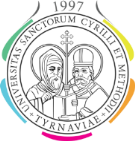 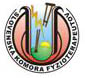 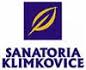 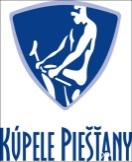 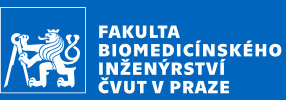 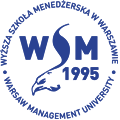 III. PIEŠŤANSKÉ FYZIOTERAPEUTICKÉ A BALNEOLOGICKÉ DNI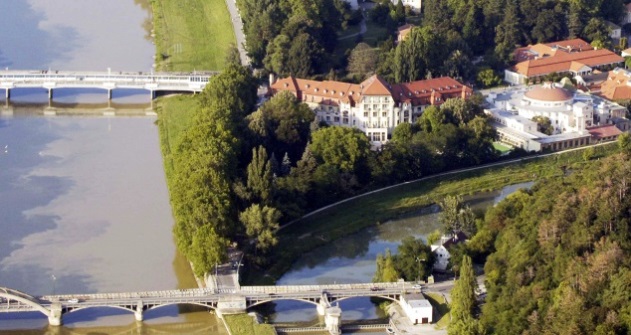 11. – 12. október 2018PiešťanyZáštitu prevzali:Martina LUBYOVÁministerka školstva, vedy, výskumu a športu Slovenskej republikyAndrea KALAVSKÁministerka zdravotníctva Slovenskej republikyRoman BOČArektor Univerzity sv. Cyrila a Metoda v TrnaveMiloš TAMAJKAprimátor mesta Piešťanywww.piestanskedni.skPrezident kongresu:		Vedecký sekretár:MUDr. ŠTOFKO Juraj, PhD.		MUDr. HARING Jozef, PhD.Vedecký výbor:			Organizačný výbor:predseda:			BACÚŠANOVÁ Vanesa	PETRÍKOVÁ ROSINOVÁ Ivetaprof. MUDr. NAVRÁTIL Leoš, CSc.	BOLDIŠOVÁ Oľga		PRISTACHOVÁ Andreačlenovia:			ĎURINOVÁ Eva		REKEMOVÁ Simonaprof. MUDr. GALBAVÝ Štefan, DrSc.	KOIŠOVÁ Jana		SHTIN BAŇÁROVÁ Patríciaprof. MUDr. GÚTH Anton, CSc.	MARKOVÁ Mária		ŠIMONOVÁ Michaelaprof. MUDr. KOLLÁR Branislav, PhD.	MAŠÁN Ján		VASKÁ Evaprof. MUDr. ROVENSKÝ Jozef, DrSc.	MIHÁLIKOVÁ Eva		VIDOVÁ Ingridprof. MUDr. RYBÁR Ivan, PhD.	PÁPEŽOVÁ Monika	VULGANOVÁ Katarínadoc. PhDr. ŽIAKOVÁ Elena, PhD.	PLAČKOVÁ Anna		ZAMBOJOVÁ IngridKonferenčný jazyk:slovenčina, čeština, angličtinaAbstrakty budú publikované v časopise:	Podujatie je zaradené do hodnotenia:Slovak Journal of Health Sciences		SLK, SKF, SK SaPA, SK MTPKongresový poplatok:Účastníci 50,00 €v poplatku sú zahrnuté: odborný program, informačné materiály, zborník, občerstvenie 3x (foyer), obedy 2x (Hotel Grand Splendid), večerný spoločenský program 11.10.2018Prví autori prednášok bez poplatkuŠtudenti: 10,00 €v poplatku sú zahrnuté: odborný program, informačné materiály, občerstvenie 3x (foyer)Miesto konania:					Kongresové centrum, Kúpeľný ostrov,Slovenské liečebné kúpele Piešťany, a.s., 921 29 PiešťanyKontakt:Mgr. Ingrid VIDOVÁ, MBAmail: piestanskedni@gmail.comtelefón: +421 33 7301 334adresa: IFBLR, Rázusova 14, 921 01 PiešťanyPROGRAM:ŠTVRTOK 11.10.2018od 8:00		Registrácia09:00-9:30		Slávnostné otvorenieČestné predsedníctvo:Martina LUBYOVÁ, ministerka, Ministerstvo školstva, vedy, výskumu a športu Slovenskej republikyAndrea KALAVSKÁ, ministerka, Ministerstvo zdravotníctva Slovenskej republikyprof. Ing. Roman BOČA, DrSc., rektor UCM v Trnaveprof. MUDr. Leoš NAVRÁTIL, CSc., ČVUT v Praze, predseda Vedeckého výboruIng. Jozef DEJČÍK, prokurista, Sanatoria KlimkoviceChristian SCHOEPF, generálny manažér, Slovenské liečebné kúpele, a.s.Miloš TAMAJKA, M.B.A., primátor mesta Piešťanydoc. PhDr. Elena ŽIAKOVÁ, PhD., viceprezidentka, Slovenská komora fyzioterapeutovMUDr. Juraj ŠTOFKO, PhD., MBA, MPH, riaditeľ, IFBLR Piešťany9:30-11:00		PrednáškyPredsedníctvo:	Miroslav BROZMAN, Eva VAŇÁSKOVÁ, Jozef BEŇAČKAŠTOFKO, J. (Piešťany, Bratislava): Prednemocničný a nemocničný manažment pacientov s akútnou ischemickou cievnou mozgovou príhodouBROZMAN, M. (Nitra): Akútna liečba mozgového infarktu – nové poznatkyKLEPANEC, A., HARŠÁNY, J., HOFERICA, M., RUSINA, M., MAKO, J., KRASTEV, G. (Trnava, Piešťany): Endovaskulárna liečba akútnej ischemickej cievnej mozgovej príhodyBEŇAČKA, J. (Trnava): Miesto a limitácie duplexnej sonografie extrakraniálnych artérií pri diagnostike neurovaskulárnych ochoreníVAŇÁSKOVÁ, E. (Hradec Králové): Reparace po cévní mozkové příhoděDiskusia11:00-11:30	Prestávka11:30-13:30	PrednáškyPredsedníctvo:	Ivan VAŘEKA, Eugen RAŠEV, Romana HOLAŇOVÁVAŘEKA, I., VAŘEKOVÁ, R. (Hradec Králové): Kineziologie chůzeRAŠEV, E. (Schweinfurt, Nemecko): Svalový tonus a fascie v etiologii vzniku bolesti při funkční patologii muskuloskeletního systémuHOLAŇOVÁ, R. (Klimkovice): Funkční neurostimulace dolní končetiny v klinické praxiĎURIŠOVÁ, E., REXOVÁ, E., REXA, P. (Hlohovec): Komplexný kinezioterapeutický prístup k liečbe osteoporózyDiskusia13:30-14:30	Obedová prestávka14:30-16:00	PrednáškyPredsedníctvo:	Marián JENDRICHOVSKÝ, Róbert OCHABA, Pavel MAKOVNÍKMAKOVNÍK, P. (Piešťany):  Prírodné liečivé piešťanské bahnoJENDRICHOVSKÝ, M. (Stará Ľubovňa): Hodnotenie a individualizácia záťaže kardio-pulmonálneho pacienta: Vertical WalkingOCHABA, R. (Piešťany): Podpora pohybovej aktivity v prevencii neprenosných chorôbKOLEJÁK, K., MIŠOVIČ, J. (Nitra): Nové aspekty chirurgickej liečby chrbticePAPCUNOVÁ, J., JEVOŠ, M. (Nový Smokovec): Vplyv klimatoterapie a fyzioterapie na vybrané ochorenia respiračného systému v rámci kúpeľnej liečbyDiskusia16:00-16:30	Prestávka16:30-18:00	PrednáškyPredsedníctvo:	Leoš NAVRÁTIL, Anton GÚTH, Jozef HUDECNAVRÁTIL, L., PŘÍHODA, A., DYLEVSKÝ, l., BLAŠKOVÁ, E. (Kladno): Analgetický efekt vysokovýkonné laseroterapie při léčbě vertebrogenního algického syndromuFOLTÝN, A., VARGOVÁ, K. (Bratislava): Liečba hernie disku metódou SPSHUDEC, J. (Kováčová): História a súčasný trend korzetoterapie u skoliózyMAŠÁN, J., GÚTH, A., GOLSKÁ, S. (Piešťany): Vplyv používania mobilných elektronických zariadení na vertebrogénne poruchyTOMÁŠKOVÁ, A. (Kováčová): Kineziologické poznámky k rehabilitácii ramenaDiskusia20:00		SLÁVNOSTNÁ RECEPCIA (Palace Ballroom, Hotel Balnea Palace, Kúpeľný ostrov)PIATOK 12.10.2018od 8:00		Registrácia pre nových účastníkov9:00-11:00		PrednáškyPredsedníctvo:	Gerhard FÜRST, Ján MAŠÁN, Eva TRIBULOVÁFÜRST, G. (Stolzalpe, Rakúsko): Low Back Pain (Acute-Chronic). A holistic approach to understanding, treatment, and rehabilitationKOVCHAR, N. (Piešťany): Šikmá panvaTRIBULOVÁ, E., URSÍNYOVÁ, U., KOLNÍKOVÁ, V., RYBÁR, I. (Bratislava, Piešťany): Osteitis condensans ilii – príčina bolesti v dolnej časti chrbtaURSÍNYOVÁ, U., KOLNÍKOVÁ, V., TRIBULOVÁ, E., RYBÁR, I. (Bratislava, Piešťany): Morbus Scheuermann – juvenilná kyfóza z hľadiska priebehu a prognózyDiskusia11:00-11:30	Prestávka 11:30-13:30	PrednáškyPredsedníctvo:	Ivan RYBÁR, Erika ZEMKOVÁ, Michaela KOTRBANCOVÁKOLNÍKOVÁ, V., TRIBULOVÁ, E., URSÍNYOVÁ, U., RYBÁR, I. (Bratislava, Piešťany): Trapezioskafoidálna artróza – jej klinická a funkčná charakteristikaRYBÁR, I., TRIBULOVÁ, E., KOLNÍKOVÁ, V., URSÍNYOVÁ, U., ZIMANOVÁ, T. (Piešťany, Bratislava): Výskyt závažných nežiaducich účinkov kúpeľnej balneorehabilitácieKORENČÍKOVÁ, A., LALIŠOVÁ, M., LIDAJ, J. (Smrdáky): Balneoterapia psoriatickej artritídyKOTRBANCOVÁ, M. (Žilina): C generácia, cesta tam a späťZEMKOVÁ, E. (Bratislava): Assessment of sensorimotor functions: From the Lab to the FieldDiskusia13:30-14:30	Obedová prestávka14:30-15:30	Postery – prezentáciaPredsedníctvo:	Ján MAŠÁN, Jozef HARING, Jozef HARING ml.MIKUĽÁKOVÁ, W., URBANOVÁ, K., LABUNOVÁ, E., LENKOVÁ, R., KENDROVÁ, L. (Prešov): Vplyv vybraných somatometrických parametrov na kvalitu klenby nohyURBANOVÁ, K., LENKOVÁ, R., HOMZOVÁ, P., BIRNŠTEINOVÁ, K.: (Prešov): Hodnotenie kvality klenby nohy a vplyvu vybraných faktorov u detí mladšieho školského vekuMAŠÁN, J., HARING., J. (Piešťany): Benefity kúpeľnej liečby u pacientov po operácii hernie diskuHARING, J., MAŠÁN, J., HARING, J. ml. (Piešťany): CH ALpha® – podpora regenerácie kĺbov15:30-17:00	PrednáškyPredsedníctvo:	Juraj ŠTOFKO, Oľga BOLDIŠOVÁ, Jana KOIŠOVÁSTRAKOVÁ, V. (Bratislava): Ako sa stať fyzioterapeutom pre zvieratá?BOLDIŠOVÁ, O., HARING, J. (Piešťany): Problematika pacienta s DMO v dospelostiURBAN, J., MELICHERČÍK, M. (Bratislava):  Molecular dynamics study of MP1 – Membrane InteractionsKOIŠOVÁ, J. (Piešťany): Práva pacientovŠTOFKO, J. (Piešťany, Bratislava): Centrálna pontínna myelinolýzaDiskusia17:00		Ukončenie kongresu, vyhodnotenie, odovzdávanie certifikátov